关于举办“学研杯”南昌大学第一届英语听力大赛的通知 “学研杯”南昌大学英语听力大赛旨在贯彻《国家中长期教育改革和发展规划纲要（2010-2020年）》以及《教育信息化十年发展规划（2011-2020年）》的精神，通过组织大学生参加英语听力竞赛，激发学生利用信息手段、资源平台自主学习英语的兴趣，切实提升学生的英语听力水平，增强学生的英语实践能力，促进大学英语听说教学的创新与发展，达到“以赛促学、以赛促教”的目的。现将有关事项通知如下：一、大赛主题学贯中西，博古通今；聆听世界，研究学问二、举办单位主办单位：南昌大学教务处承办单位：南昌大学外国语学院协办单位：上海交通大学出版社、北京学研汇智网络科技有限公司三、参赛对象南昌大学本部（含软件学院、医学院、外国语学院）全日制本科生。四、竞赛内容竞赛题型：新闻报道听力、长对话听力、短文听力、复合式听写、听译等五种题型。题量及分值：新闻报道听力3篇10个问题（20分）；长对话听力2篇10个问题（20分）；短文听力3篇15个问题（30分）；复合式听写1篇6个单词填空，2个句子填空（20分）；听译1篇2个句子翻译（10分）。命题范围：南昌大学外语教学音视频网站(wyjx.ncu.edu.cn) 内《新发展大学英语听力教程》第二册、第三册、第四册学习资源，网站内央视News、CNN、BBC学习资源；其他英语听力资源。五、比赛时间2019年7月1日上午10:00-11:00 考场安排、竞赛须知等信息请于6月24日左右到教务处网站（jwc.ncu.edu.cn）和外国语学院网站（ wgyxy.ncu.edu.cn）查询。比赛结果将同时在教务处和外国语学院网站发布。注意事项：参加比赛的学生请务必自带听力考试接收机、铅笔和橡皮擦。六、报名时间及方式1. 报名时间：5月20日— 5月31日。2. 报名方法：扫描下方二维码，完整、真实填报个人信息。
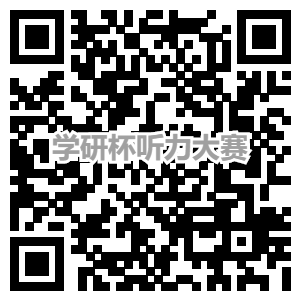 3. 报名咨询电话：程老师，83969477七、奖励办法本竞赛为校级竞赛，设一等奖、二等奖、三等奖共三个等次，分别占实际参赛总人数的5％、10％、15％，由学校颁发证书（英语专业、翻译专业按参赛人数的相应比例单独设奖）。前60名获奖学生由北京学研汇智网络科技有限公司提供奖金： 第1-2名每人3000元；第3-10名每人1500元；第11-30名每人800元第31-60名每人300元。获奖选手均可获得优质英语学习图书（2本/人）。教务处  外国语学院2019年5月20日 